Кемеровский городской Совет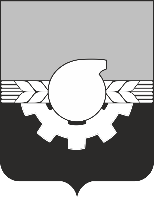 народных депутатовседьмой созывтретье заседаниеРЕШЕНИЕот 26.11.2021                                                                                               № 39О внесении изменений в решение Кемеровского городского Совета народных депутатов от 27.03.2009 №216 «О Молодежном парламенте города Кемерово при Кемеровском городском Совете народных депутатов»Руководствуясь Уставом города Кемерово, Кемеровский городской Совет народных депутатовРЕШИЛ:1. Внести в решение Кемеровского городского Совета народных депутатов от 27.03.2009 №216 «О Молодежном парламенте города Кемерово при Кемеровском городском Совете народных депутатов» (далее – решение) следующие изменения:1.1. Преамбулу решения изложить в следующей редакции «Руководствуясь распоряжением Правительства Российской Федерации от 29.11.2014 №2403-р «Об утверждении Основ государственной молодежной политики Российской Федерации на период до 2025 года», Законом Кемеровской области – Кузбасса от 12.10.2021 №91-ОЗ «Об отдельных вопросах реализации молодежной политики 
в Кемеровской области – Кузбассе», Уставом города Кемерово, в целях формирования системной городской молодежной политики, Кемеровский городской Совет народных депутатов решил:»;1.2. В пункте 1.2. приложения к решению после слов «Кемеровской области» добавить слово «– Кузбасса»;1.3. Пункт 2.1. приложения к решению дополнить подпунктом 
2.1.7. следующего содержания:«2.1.7. участие в подготовке проектов законов и иных нормативных правовых актов города Кемерово, затрагивающих права и законные интересы молодежи.»;1.4. Пункт 3.2. приложения к решению изложить в следующей редакции:«3.2. Членом Молодежного парламента может быть гражданин Российской Федерации в возрасте от 16 до 35 лет включительно 
(на момент формирования Молодежного парламента), проживающий на территории города Кемерово.»;1.5. Пункт 3.7. приложения к решению изложить в следующей редакции:«3.7. Для участия в процедуре отбора кандидатов в новый состав Молодежного парламента в комиссию необходимо направить личное заявление гражданина по установленной форме, а также, по желанию, ходатайство от депутата (группы депутатов) городского Совета, или органов студенческого самоуправления образовательной организации (для студентов), или общественной организации либо общественного объединения, зарегистрированных в установленном порядке 
и осуществляющих свою деятельность на территории города Кемерово.».1.6. Подпункт 3.11.1. пункта 3.11. приложения к решению изложить 
в следующей редакции:«систематического (три и более раз подряд) отсутствия на заседаниях, мероприятиях Молодежного парламента без уважительных причин»;1.7. Подпункт 5.2.1. пункта 5.2. приложения к решению изложить 
в следующей редакции: «5.2.1. участвовать в деятельности Молодежного парламента, лично присутствовать на заседаниях, мероприятиях Молодежного парламента. 
В случае невозможности присутствия своевременно извещать секретаря Молодежного парламента;».2. Опубликовать настоящее решение в газете «Кемерово» и на сайте «Электронный бюллетень органов местного самоуправления города Кемерово» (электронный адрес в информационно-телекоммуникационной сети Интернет – pravo-kemerovo.ru).3. Настоящее решение вступает в силу после его официального опубликования.4. Контроль за исполнением настоящего решения возложить 
на комитет Кемеровского городского Совета народных депутатов 
по местному самоуправлению и безопасности (А.А. Курасов).Председатель Кемеровского городского  Совета народных депутатов 		                                           Ю.А. АндреевГлава города				                                            И.В. Середюк